在洗手间内做小净时，默念“台斯密耶”（以真主的名义开始）。التسمية في القلب عند الوضوء في الحمام[باللغة الصينية ]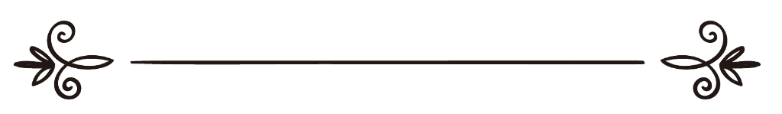 来源：伊斯兰问答网站مصدر : موقع الإسلام سؤال وجواب编审: 伊斯兰之家中文小组مراجعة: فريق اللغة الصينية بموقع دار الإسلام在洗手间内做小净时，默念“台斯密耶”（以真主的名义开始）。问：是否允许心中默念“台斯密耶”，因为做小净的地方与厕所相连，我不想在这里出声念诵真主的尊名？答：一切赞颂全归真主。在厕所内念诵真主的尊名是可憎的，为表达对真主的尊名的崇敬，不应在这肮脏的，恶魔的栖身之所，念诵真主的尊名。脑威（求主慈悯他）在《艾兹卡尔》（第21－22页）中说：“大小便时念“宰克尔”（记念真主）、谈话是可憎的行为，无论是在旷野还是在建筑物中，所有的“宰克尔”和谈话都包括在内，只有一些必须的话例外，我们的部分学者甚至说：打喷嚏时也不必赞主，听到打喷嚏人的赞主时，也不必回答，也不必答复道安词，也不必回答宣礼，而向大小便者祝安的人，在礼仪方面有所欠缺，因而没有资格得到回答，所有这些言语均为受憎，而并非绝对的禁止，假如一个人打喷嚏后，心中默默赞主，并没有念出，这样是无妨的，夫妻交合时的情况也是同样。由伊本·欧麦尔（愿主喜悦他和他的夫亲）传述，他说：贵圣（真主的称赞、祝福与安宁属于他）正在小便时，一个人从他那里经过，向他道安，他没有回答他。 穆斯林圣训集（370）。     另由穆哈吉尔·本·甘法兹（愿主喜悦他）传述，他说：我来到贵圣（真主的称赞、祝福与安宁属于他）处时，他正在小便，向他道安，他没有回答，直到他做过了小净，然后向我解释说：“我憎恶在我不洁净的情况下记念真主。” 此段为可靠圣训，由艾布达乌德、奈萨伊、伊本玛哲以可靠的传述系统记述。”如果做小净的地方在厕所中，而不是专门为做净而设，那么，这个不洁的场所，就和教法规定的“台斯密耶”二者之间产生了矛盾，一部分学者认为，应当心中默念，而不言于口。伊本·欧赛悯教长（求主慈悯他）在《穆目塔阿注释》（1/130）中说：如果处在厕所中，伊玛目艾哈迈德说：若打喷嚏，就在心中默默赞主。由此，可以推断出，“台斯密耶”应在心中默念。另外一些学者认为，念“台斯密耶”更为重要，他们说：此时开口念“台斯密耶”并不为可憎。伊本巴兹教长（求主慈悯他）说：如果情况需要的话，在厕所里做小净是无妨的，在开始小净时，念“比斯民俩”（以真主的名义开始），因为，一些学者认为“台斯密耶”是必须做的“瓦直布”，而大多数学者认为是受叮咛的圣行，因此，应当念它，在必须念诵“台斯密耶”的情况下，受憎恶的断法便随之解除，所以，在开始做小净时，应当念“比斯民俩”（以真主的名义开始），然后完成他的小净。伊本巴兹教长教法判例集 （10/28）。在学术论文及教法判断常委会的教法判例中（5/94）记载有：为了对真主的尊名表示崇敬，所以，在厕所中出声念诵真主的尊名是可憎的行为，但是，在开始做小净时，应当念“比斯民俩”，因为，一部分学者认为这是必须执行的“瓦直布”。如果做小净的地方在厕所以外，即使两处是相连的，那么，做小净者就应念“比斯民俩”，此时并无可憎而言，因为，他未处在厕所内部。真主至知。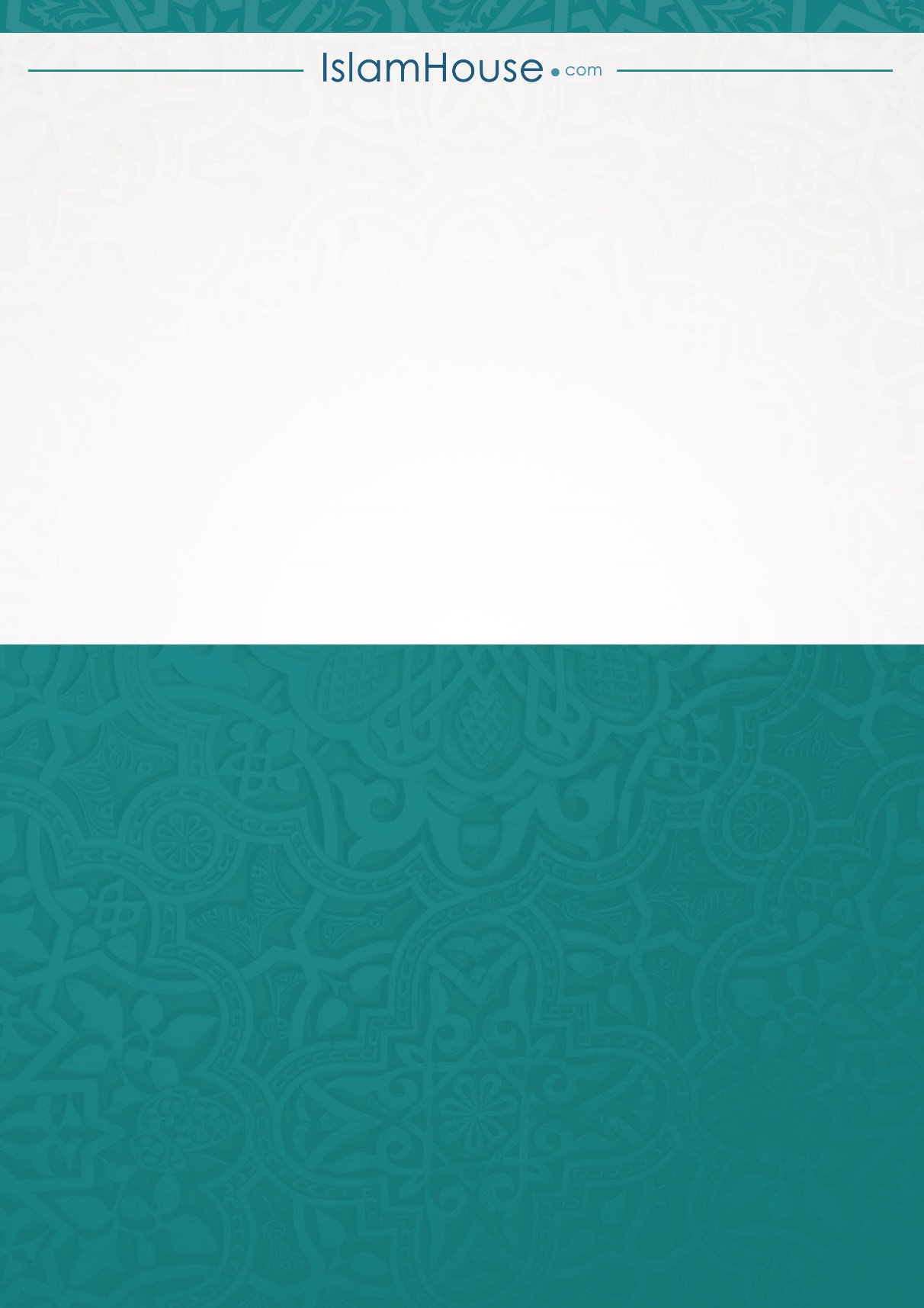 